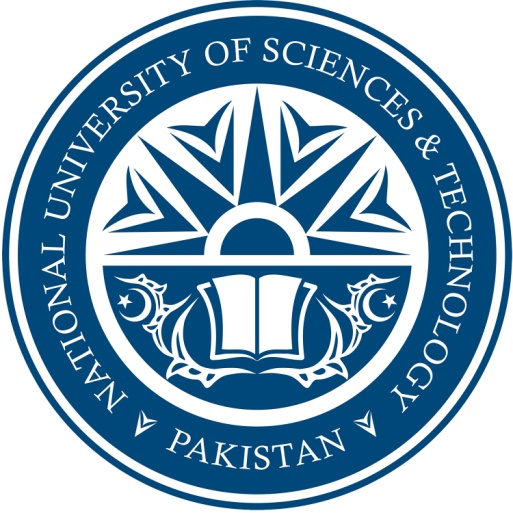 Date:  _____________Deed of Assignment This is to certify that IP application titled “____________________ “is being filed with the consent of inventor(s) / author(s) of NUST School_______________________ in the name of National University of Sciences and Technology (NUST). The inventor / author and co-inventor(s) / co-author(s) of this work are:									(-------------------) 									Principal/ HOD research  									NUST – School ________Inventor / Author (One Name Please)Inventor / Author (One Name Please)Name Designation SignatureCo-inventor(s) / Co-author(s) (Multiple Names)Co-inventor(s) / Co-author(s) (Multiple Names)Name Designation SignatureName Designation SignatureName Designation Signature